ΕΞΙΣΩΣΕΙΣ – ΑΝΙΣΩΣΕΙΣΒ’ ΓΥΜΝΑΣΙΟΥΆσκηση 1Να εξετάσετε αν ο αριθμός που δίνεται είναι η λύση της εξίσωσης: α) -2x + 3 = 21          x = -7β)   3x + 5 = 7,5         x = 0,5γ)  -3x + 4 = 7x - 6      x=1Άσκηση 2Να λύσετε τις εξισώσεις:2x + 21= 4 + x - 5 -9 + 7y + y =1 - 2y3t - 3(t+1) = t + 2(t + 1) +14(2x + 1) - 6(x - 1)=3(x + 2) (y + 1)3 + 2(y - 4) = 2y-(y - 6) 6(ω + 2) + 3 = 3 - 2(ω - 4)Άσκηση 3Για ποια τιμή του x είναιΑ = Β;α) Αν A=5x-3 και B=12-2xβ) Aν  και Άσκηση 4Δίνεται η εξίσωση: μ(x + 6)-2 = (2μ-1)x + 2α) Αν μ=2, να αποδείξετε ότι η εξίσωση έχει λύση x=8. β) Αν η εξίσωση έχει λύση x=7, να αποδείξετε ότι μ=3. γ) Αν μ=1, να λύσετε την εξίσωσηΆσκηση 5Να βρείτε τις τιμές των α και β ώστε οι εξισώσεις :(a-8)x-3β+11=5β-13 (α-3)χ+β+1=2β+3      να είναι              ι) αδύνατη	ιι) αόριστη   ιιι) έχει μια λύση Άσκηση 6Να λύσετε τις ανισώσεις και να παραστήσετε τη λύση γραφικά πάνω στην ευθεία των ρητών αριθμών. 4χ - 6χ  -8 ≤ 05(χ - 2) - 3(χ + 4)  3χ + 2(χ - 1)x + 2 < 2 (3x - 5) – 3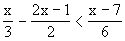 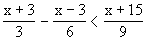 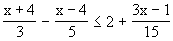 